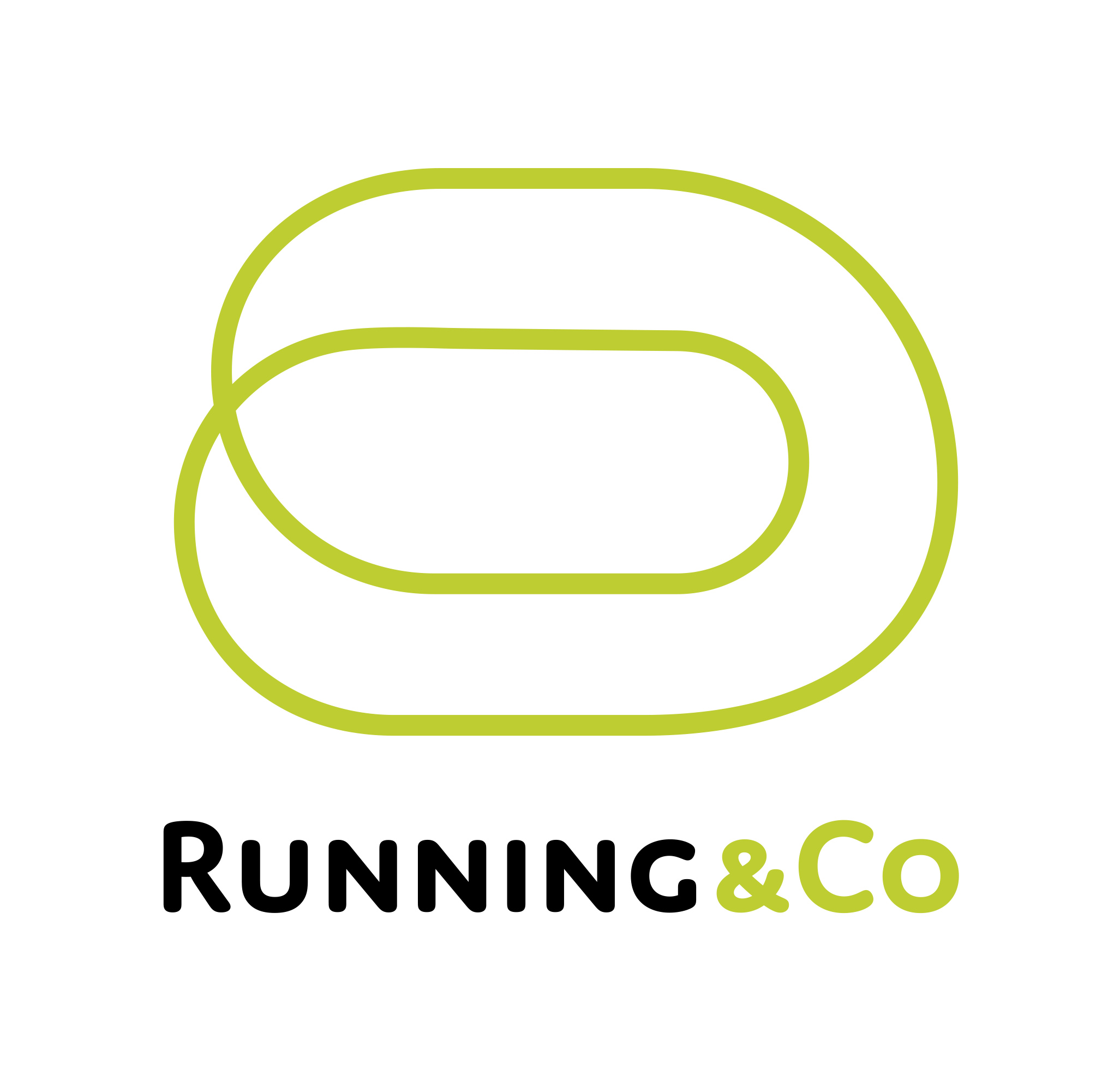 VerslagAanwezig: Tony Willaert (vz), Nele Groenweghe, Roland Van Daele, Fabienne Truyens, Roland De Bois, Geert Verdoodt, Marc Beullens, Wim Poelmans, Tim Moriau, Paula Vanhoovels (verslag)Verontschuldigd: Betty AutriqueKennismakingsrondeNa de tweede stemronde voor de Beleidscommissie Recreatie werden nieuwe kandidaten opgenomen. Voorstelling van de leden:Tony Willaert/ACHLJogervaring
Voorzitter van ACHL, club met 6 afdelingen, 50% competitie-50% recreatie.Nele Groenweghe/DACJogbegeleidster en coördinator van de jogafdelingLid van DAC, club met 225 joggers en atletiekrecreatie op de piste.Het luik van recreatie in de club is steeds belangrijker geworden. Er is een goede aanvaarding van recreanten maar er wordt ook veel voor gedaan.Roland Van Daele/ACWGeen atletiekachtergrond, direct bij joggers gestart.Verantwoordelijke voor de jogbegeleiders en de recreanten bij ACW.Fabienne Truyens/VACOoit begonnen in atletiek als Start to Runner. Nu pure recreatieve aansluiting. Opleiding Jogbegeleider gevolgd. Recreatief aanbod in de club: joggers, recreanten op de piste en FitFree.Roland De Bois/RCGActief in Beernem, een vrij zelfstandige kern van RCG.Vanuit jeugdtrainer naar recreatie geëvolueerd.Nu begeleider van FitFree en running. Geert Verdoodt/ALVASterke recreantenwerking, vanuit Start to Run gegroeid.Geëngageerde club. Doel van de club = de werking en het imago uitbouwen via recreatie.Doel binnen de beleidscommissie: de recreatie uitbouwen als onderbouw voor topsport.Marc Beullens/DCLARecreatieverantwoordelijke DCLA en organisator van de Kerstcorrida van Leuven.Ongeveer 200 joggers / recreanten in de club. Daarnaast kern in Halen met recreatieve werking.Wim Poelmans/ATLEBouwde in Brussel een loopgroep uit, “Les Gazelles de Bruxelles”, een vzw gericht naar mensen in armoede, vluchtelingen, allochtonen. Werkt samen met verschillende partners om de werking te ondersteunen.Opleiding Jogbegeleider en bewegingsanimator gevolgd.Nood aan aangepaste aansluitingsvorm voor laagdrempelige loopgroepen.Leden van Les Gazelles zijn nog niet bij de VAL aangesloten omwille van de administratieve lasten.Drempel voor opleiding van Jogbegeleider ligt hoog. Alternatief mogelijk?Tim Moriau / OEHTopsporttrainer met oog voor recreatie. Competitie en recreatie moeten hand in hand gaan. Recreatie moet economisch aangepakt worden. Gezien Tony niet altijd aanwezig zal kunnen zijn bij de vergaderingen wordt beslist dat Geert het voorzitterschap zal overnemen bij afwezigheid van Tony, eventueel bijgestaan door Tim.2.	Beleid RecreatiePaula Vanhoovels verduidelijkt het recreatiebeleid zoals het opgenomen is in het beleidsplan 2017-2020.Strategische doelstellingDe Vlaamse Atletiekliga zal tegen 2020 het aantal recreatieve leden die aangesloten zijn bij de federatie verhogen met 100%. Daartoe wordt jaarlijks een verhoging voorzien van 25%.NulmetingAantal recreanten aangesloten op 30/9/2016: 7834 recreatieve leden3 pijlers van de Vlaamse Overheidverhogen van de toegankelijkheid (sociale innovatie)aanbod van het juiste product (productinnovatie)organisatorisch inspelen op de noden van de gebruiker (organisatorische innovatie)Op Vlaams niveau6 op 10 Vlamingen doen aan sportMeer dan 50% van de joggers doet dat niet georganiseerdLoopsport staat op 2de plaats van de populairste sportenDe Vlaamse AtletiekligaHeeft 23.353 competitieleden vs. 7.834 recreantenDe BC stelt in vraag hoeveel van deze “competitieleden” echt als competitieleden kunnen beschouwd worden. Paula zal een verdere analyse op basis van wedstrijddeelname opmaken en versturen.Hoofdzakelijk een volwassen aanbod voor recreantenBij de jongeren is de instroom U14 groter dan de drop-outDe BC vraagt om een vergelijking te maken tussen de aansluiting bij de Vlaamse Atletiekliga en bij een andere sportfederatie. Als de Vlaamse Atletiekliga meer joggers wil aantrekken is een essentiële vraag welke meerwaarde we voor die doelgroep kunnen creëren.Er wordt gedacht aan:het creëren van een sociale context het aanbieden van jeugdopleiding tijdens recreatieve trainingen voor volwassenenhet aanbieden van kwaliteitsvolle begeleidinghet aanbieden van een opvolgtraject (loopgroepen)De optie om de korting voor VAL-leden bij joggings opnieuw in te voeren wordt besproken doch dan is een voorinschrijving nodig om het praktisch haalbaar te houden voor de organisatie. Is dat een optie?Ter voorbereiding van de volgende vergadering wordt aan de commissieleden gevraagd na te denken over meerwaarden die een atletiekvereniging kan bieden aan joggers.Het recreatieve aanbod van de federatie kreeg een plaats binnen de federatie, naast “competitie” en “jeugd”.De naam “Running & co” zal fungeren als merknaam voor de recreatieve zuil.De BC meent dat het oprichten van een facebookgroep “Running&co” de uitstraling van de merknaam kan bevorderen. Er moet eerst goed nagedacht worden over het concept van de Facebookgroep: welke info willen we hierop zien? Nuttige tips voorlopers? Verslagen van joggings? Wie kan info plaatsen? …Ter voorbereiding van de volgende vergadering wordt aan de commissieleden gevraagd na te denken over de invulling en het beheer van een Facebookpagina.De BC vraagt of een rechtstreekse link naar Running&co kan voorzien worden. Deze bestaat: www.atletiek.be/recreatie. Paula vraagt na of deze kan gewijzigd worden in www.atletiek.be/Runningenco .De BC vraagt om een nieuwe logo te maken voor Start to Run, in combinatie met het logo van Running&co.Uitdagingen 2017-2020Binding van “vrije sporters”Aansluiting van loopgroepen faciliterenOndersteuning van het begeleidingskaderRecreatie-atletiek (14+) promotenLaagdrempelig aanbod voor doelgroepen promotenEr werden twee projecten ingediend bij Sport Vlaanderen in het kader van de Projectsubsidie voor “Laagdrempelig Sporten”:Project “Loopomlopen”RecreatiesportfondsProject “Loopomlopen”Wat?77 bewegwijzerde omlopen in Vlaanderenhttps://www.atletiek.be/recreatie/running#loopomlopenDoelRunning stimuleren in een georganiseerd verbandLoopgroepen stimulerenDoorstroming naar de verenigingen stimulerenMeer recreanten in de federatieMiddelStRun of Keep Running organiseren op de LoopomlopenTiming2017Uitwerking van projectOntwikkelen van ondersteunend materiaal begeleiders + APPPoule van loopbegeleidersPromotiemateriaal2018Opstart van het projectHoe?Federatie duidt de jogbegeleiders aan en beheert de werking.Gemeente maakt promotiePlaatselijke vereniging biedt jogbegeleider aan (waar mogelijk) en stimuleert doorstromingKnelpuntenLoopomlopen waar al groepen actief zijnJogbegeleider moet een trainerskwalificatie hebben INI, TrB of TrADeze problematiek werd met Sport Vlaanderen besproken. Alternatief: Initiator Running (of Recreatieatletiek) vanaf 2018. Voor de reeds bestaande jogbegeleiders zal een bijscholing georganiseerd worden om de brug te slaan naar het initiatorniveau.Paula werkt een voorstel uit tegen de volgende vergadering van de beleidscommissie.Prioriteiten in aanpakLoopactiviteit stimuleren op locaties waar atletiekverenigingen actief zijn én een jogbegeleider beschikbaar is vanuit de clubLoopactiviteit stimuleren op locaties waar een jogbegeleider van één van onze verenigingen beschikbaar is.UitdagingenAantrekkelijke aansluiting van recreantenMeerwaarde voor recreanten creërenAanpassingen statuten / HR ifv. aansluiting van recreatieve verenigingenPaula volgt dit project verder op en brieft de BC bij elke vereniging betreffende de stand van zake.Project “Recreatiesportfonds”Financiering door de Vlaamse Overheid uitbreiding van middelen naar € 50.000Geen wijzigingen in reglementDe voorzitter suggereert om een langetermijnplanning op te maken mbt. de projecten en de doelstellingen van Running&co. Paula zal dit voorbereiden.3.	Afspraken volgende vergaderingenDe volgende vergadering gaat door op maandag 12 juni. Op dinsdag 6 juni zal een voorstel van agenda naar de leden van de BC verstuurd worden, waarna deze extra agendapunten kunnen doorgeven tot zaterdag 10 juni.Voor de agendapunten betreffende het creëren van een meerwaarde voor joggers en de invulling van een Facebookgroep zullen ervaringsdeskundigen uitgenodigd worden:Michel Nicasi/ACHL		michael.nicasi@telenet.beMichel Luypaerts/JMTM		michel.luypaerts1@gmail.comWilly Delien/JMTM		willy.delien@telenet.beVolgende vergaderdata12/6 (VAL) – 7/8 – 4/9 – 2/10 – 6/11 – 4/12 telkens om 19u